ΔΕΛΤΙΟ ΤΥΠΟΥΑΘΛΗΤΙΚΟΣ ΝΑΥΤΙΚΟΣ ΟΜΙΛΟΣ ΚΑΛΑΜΙΟΥΠΟΛΙΤΙΣΤΙΚΟΣ ΣΥΛΛΟΓΟΣ ΚΑΛΑΜΙΟΥ-ΣΙΔΩΝΙΑΣΣάββατο 30 Ιουλίου, ώρα 22:00Παραδοσιακή κρητική βραδιά με το συγκρότημα του Βασίλη Σταυρακάκη και Ιάκωβου Πατεράκη.Πέμπτη 4 Αυγόυστου, ώρα 21:00
Θεατρική παράσταση «Ερωτόκριτος» σε σκηνοθεσία Μάνου Μανιά, από την Θεατρική Σκηνή Ηρακλείου.
Παρασκευή 5 Αυγούστου, ώρα 22:30Κρητικό γλέντι  με το συγκρότημα του Νίκου Γωνιανάκη.Σάββατο 6 Αυγούστου , ώρα 23:30Foam Beach Party , με πλούσια οπτικά και ηχητικά εφέ.Σάββατο 13 Αυγούστου, ώρα 09:00Εθελοντική αιμοδοσία Πολιτιστικού Συλλόγου Καλαμίου, από την κινητή μονάδα αιμοληψίας του Βενιζελείου Νοσοκομείου.Παρασκευή 19 Αυγούστου, ώρα 22:00Συναυλία με το Μάνο Παπαδάκη. Δευτέρα 22  Αυγούστου, ώρα 21.00Θεατρική παράσταση «Αν εσύ… ήμουν εγώ», σε σκηνοθεσία της Γιάννας Κεφάλα, από το Θέατρο ΜΟΡΦΕΣ. Δευτέρα 1 Αυγούστου:10:00 Τάβλι (Προκριματικοί)10:00 Δηλωτή (Προκριματικοί)
18:00 Ποδόσφαιρο στην άμμο (6x6) (Προκριματικοί)Τρίτη 2 Αυγούστου:10:00 Τάβλι (Προκριματικοί)
10:00 Δηλωτή (Προκριματικοί) 16:00 Beach Volley (Προκριματικοί)17:30 Basket (3x3) (Προκριματικοί) 18:00 Ποδόσφαιρο στην άμμο (6x6) (Προκριματικοί)
Τετάρτη 3 Αυγούστου:10:00 Τάβλι (Προκριματικοί)
10:00 Δηλωτή (Προκριματικοί)16:00 Beach Volley (Προκριματικοί)
17:30 Basket(3x3) (Προκριματικοί)
18:00 Ποδόσφαιρο στην άμμο (6x6) (Προκριματικοί)
Πέμπτη 4 Αυγούστου:10:00 Τάβλι (Προημιτελικοί)
10:00 Δηλωτή (Προημιτελικοί)
16:00 Πινγκ-Πονγκ (Προκριματικοί & Προημιτελικοί)16:00 Beach Volley (Προκριματικοί)  17:30 Basket (3x3) (Προημιτελικοί) 18:00 Ποδόσφαιρο στην άμμο (6x6) (Προημιτελικοί)
Παρασκευή 5 Αυγούστου:10:00 Τάβλι (Ημιτελικοί)
10:00 Δηλωτή (Ημιτελικοί)
16:00 Beach Volley (Προημιτελικοί-Ημιτελικοί)
16:00 Πινγκ-Πονγκ (Προημιτελικοί & Ημιτελικοί) 
17:00 Κουταλοδρομίες στην άμμο 
18:00 Τσουβαλοδρομίες στην άμμο18:30 Basket (3x3) (Ημιτελικοί)
19:30 Ποδόσφαιρο στην άμμο (6x6) (Ημιτελικοί)
Σάββατο 6 Αυγούστου: 10:00 Τάβλι (Τελικός)
10:00 Δηλωτή (Τελικός)
11:00 Δρόμος  (Για παιδιά από 4 εως 12 ετών)
11:30 Μπαλάκι  (Για παιδιά από 4 εως 12 ετών)
12:00 Κρητικό Βόλι
12:30 Μήκος άνευ φοράς
16:00 Πινγκ-Πονγκ (Μικρός & Μεγάλος Τελικός) 
17:00 Beach Volley (Μικρός & Μεγάλος Τελικός) 17:00 Διελκυστίνδα στην άμμο
17:30 Δρόμος 1500 μέτρα 
18:00 Ποδόσφαιρο στην άμμο (6x6) (Μικρός & Μεγάλος Τελικός)  
18:30 Basket (3x3) (Μικρός & Μεγάλος Τελικός)   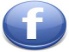 